Overhoring prepositiesOpgave 1: 	 (15 punten) 	 Noteer de betekenis van de volgende preposities. Noteer ook met welke naamval de preposities gaan. Als er meer mogelijkheden zijn, dan moet je evenveel antwoorden geven als er bij de vraag genoemd staan.Voorbeeld:eg		intra 		+ naamval?		=> binnen 		+ Accusativusa		per 		+ naamval?		=>			+A...b		cum 		+ naamval?		=>			+A...c		post		+ naamval?		=>			+A...d		circum	+ naamval?		=>			+A...							of:e		procul ab	+ naamval?		=>			+A...f		ab		+ naamval?		=>			+A...							of:			(bij ....			)g		in		+ naamval?		=>			+A...							of:							of:		in		+ naamval?		=>			+A...							of:			(bij ....			)h		de		+ naamval?		=>			+A...							of:			(bij ....			)Opgave 2: 	 Vul in (15 punten) 	 Vul onderstaand schema in, zoals in het voorbeeldOpgave 3: 	Sub 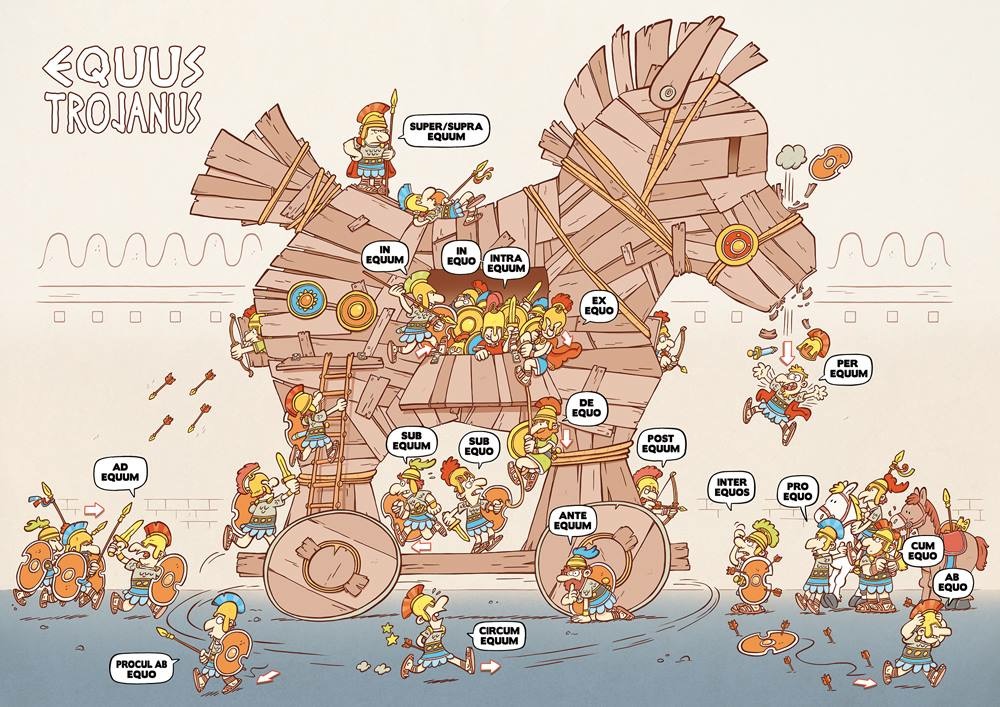 Hiernaast zie je een detail van het plaatje van het Trojaanse paard. Het gaat hier om het voorzetsel sub. Dat kan met twee verschillende naamvallen gaan.Maak dat duidelijk door middel van het maken van twee zinnen in het Nederlands waarin je de soldaatjes van het plaatje in de juiste vertaling gebruikt in twee mooie zinnen.Opgave 3: 	a	Komt een prepositie met de nominativus voor?b	Leg uit waarom het woord dat achter het voorzetsel staat uitmaakt voor de vertaling 	van het voorzetsel.prep.+naamval?Latijns woordcombinatievertalingegante+Accusativusequus, iante equumvoor het paard1intermurus, i2sinecausa, ae3exurbs, is4praeterQuintus,-i5supraRoma, ae